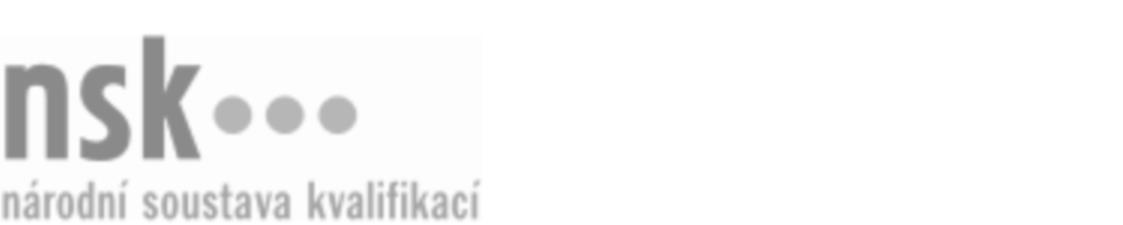 Kvalifikační standardKvalifikační standardKvalifikační standardKvalifikační standardKvalifikační standardKvalifikační standardKvalifikační standardKvalifikační standardMontér elektrických rozvaděčů (kód: 26-019-H) Montér elektrických rozvaděčů (kód: 26-019-H) Montér elektrických rozvaděčů (kód: 26-019-H) Montér elektrických rozvaděčů (kód: 26-019-H) Montér elektrických rozvaděčů (kód: 26-019-H) Montér elektrických rozvaděčů (kód: 26-019-H) Montér elektrických rozvaděčů (kód: 26-019-H) Autorizující orgán:Ministerstvo průmyslu a obchoduMinisterstvo průmyslu a obchoduMinisterstvo průmyslu a obchoduMinisterstvo průmyslu a obchoduMinisterstvo průmyslu a obchoduMinisterstvo průmyslu a obchoduMinisterstvo průmyslu a obchoduMinisterstvo průmyslu a obchoduMinisterstvo průmyslu a obchoduMinisterstvo průmyslu a obchoduMinisterstvo průmyslu a obchoduMinisterstvo průmyslu a obchoduSkupina oborů:Elektrotechnika, telekomunikační a výpočetní technika (kód: 26)Elektrotechnika, telekomunikační a výpočetní technika (kód: 26)Elektrotechnika, telekomunikační a výpočetní technika (kód: 26)Elektrotechnika, telekomunikační a výpočetní technika (kód: 26)Elektrotechnika, telekomunikační a výpočetní technika (kód: 26)Elektrotechnika, telekomunikační a výpočetní technika (kód: 26)Týká se povolání:Elektromechanik pro silnoproudElektromechanik pro silnoproudElektromechanik pro silnoproudElektromechanik pro silnoproudElektromechanik pro silnoproudElektromechanik pro silnoproudElektromechanik pro silnoproudElektromechanik pro silnoproudElektromechanik pro silnoproudElektromechanik pro silnoproudElektromechanik pro silnoproudElektromechanik pro silnoproudKvalifikační úroveň NSK - EQF:333333Odborná způsobilostOdborná způsobilostOdborná způsobilostOdborná způsobilostOdborná způsobilostOdborná způsobilostOdborná způsobilostNázevNázevNázevNázevNázevÚroveňÚroveňAplikování základních pojmů a vztahů v elektrotechniceAplikování základních pojmů a vztahů v elektrotechniceAplikování základních pojmů a vztahů v elektrotechniceAplikování základních pojmů a vztahů v elektrotechniceAplikování základních pojmů a vztahů v elektrotechnice33Dodržování bezpečnosti při obsluze a práci na elektrických zařízeních a ochrana před úrazem elektrickým proudemDodržování bezpečnosti při obsluze a práci na elektrických zařízeních a ochrana před úrazem elektrickým proudemDodržování bezpečnosti při obsluze a práci na elektrických zařízeních a ochrana před úrazem elektrickým proudemDodržování bezpečnosti při obsluze a práci na elektrických zařízeních a ochrana před úrazem elektrickým proudemDodržování bezpečnosti při obsluze a práci na elektrických zařízeních a ochrana před úrazem elektrickým proudem33Dimenzování, jištění elektrických vedeníDimenzování, jištění elektrických vedeníDimenzování, jištění elektrických vedeníDimenzování, jištění elektrických vedeníDimenzování, jištění elektrických vedení33Používání technické dokumentace a elektrotechnických norem při výrobě rozvaděčůPoužívání technické dokumentace a elektrotechnických norem při výrobě rozvaděčůPoužívání technické dokumentace a elektrotechnických norem při výrobě rozvaděčůPoužívání technické dokumentace a elektrotechnických norem při výrobě rozvaděčůPoužívání technické dokumentace a elektrotechnických norem při výrobě rozvaděčů33Volba postupu práce, nářadí, pomůcek a měřidel pro montáž, zapojování a opravy elektrických zařízení rozvaděčůVolba postupu práce, nářadí, pomůcek a měřidel pro montáž, zapojování a opravy elektrických zařízení rozvaděčůVolba postupu práce, nářadí, pomůcek a měřidel pro montáž, zapojování a opravy elektrických zařízení rozvaděčůVolba postupu práce, nářadí, pomůcek a měřidel pro montáž, zapojování a opravy elektrických zařízení rozvaděčůVolba postupu práce, nářadí, pomůcek a měřidel pro montáž, zapojování a opravy elektrických zařízení rozvaděčů33Sestavování, montáž, zapojování a oživování elektrických zařízení rozvaděčůSestavování, montáž, zapojování a oživování elektrických zařízení rozvaděčůSestavování, montáž, zapojování a oživování elektrických zařízení rozvaděčůSestavování, montáž, zapojování a oživování elektrických zařízení rozvaděčůSestavování, montáž, zapojování a oživování elektrických zařízení rozvaděčů33Provádění základních operací při zhotovení nosných a pomocných konstrukčních prvků rozvaděčůProvádění základních operací při zhotovení nosných a pomocných konstrukčních prvků rozvaděčůProvádění základních operací při zhotovení nosných a pomocných konstrukčních prvků rozvaděčůProvádění základních operací při zhotovení nosných a pomocných konstrukčních prvků rozvaděčůProvádění základních operací při zhotovení nosných a pomocných konstrukčních prvků rozvaděčů33Diagnostikování poruch elektrických zařízení a rozvaděčůDiagnostikování poruch elektrických zařízení a rozvaděčůDiagnostikování poruch elektrických zařízení a rozvaděčůDiagnostikování poruch elektrických zařízení a rozvaděčůDiagnostikování poruch elektrických zařízení a rozvaděčů33Měření elektrických veličin a jejich parametrů, vyhodnocování naměřených hodnotMěření elektrických veličin a jejich parametrů, vyhodnocování naměřených hodnotMěření elektrických veličin a jejich parametrů, vyhodnocování naměřených hodnotMěření elektrických veličin a jejich parametrů, vyhodnocování naměřených hodnotMěření elektrických veličin a jejich parametrů, vyhodnocování naměřených hodnot33Poskytování první pomoci při úrazu elektrickým proudemPoskytování první pomoci při úrazu elektrickým proudemPoskytování první pomoci při úrazu elektrickým proudemPoskytování první pomoci při úrazu elektrickým proudemPoskytování první pomoci při úrazu elektrickým proudem33Montér elektrických rozvaděčů,  28.03.2024 20:43:11Montér elektrických rozvaděčů,  28.03.2024 20:43:11Montér elektrických rozvaděčů,  28.03.2024 20:43:11Montér elektrických rozvaděčů,  28.03.2024 20:43:11Strana 1 z 2Strana 1 z 2Kvalifikační standardKvalifikační standardKvalifikační standardKvalifikační standardKvalifikační standardKvalifikační standardKvalifikační standardKvalifikační standardPlatnost standarduPlatnost standarduPlatnost standarduPlatnost standarduPlatnost standarduPlatnost standarduPlatnost standarduStandard je platný od: 01.02.2013Standard je platný od: 01.02.2013Standard je platný od: 01.02.2013Standard je platný od: 01.02.2013Standard je platný od: 01.02.2013Standard je platný od: 01.02.2013Standard je platný od: 01.02.2013Montér elektrických rozvaděčů,  28.03.2024 20:43:11Montér elektrických rozvaděčů,  28.03.2024 20:43:11Montér elektrických rozvaděčů,  28.03.2024 20:43:11Montér elektrických rozvaděčů,  28.03.2024 20:43:11Strana 2 z 2Strana 2 z 2